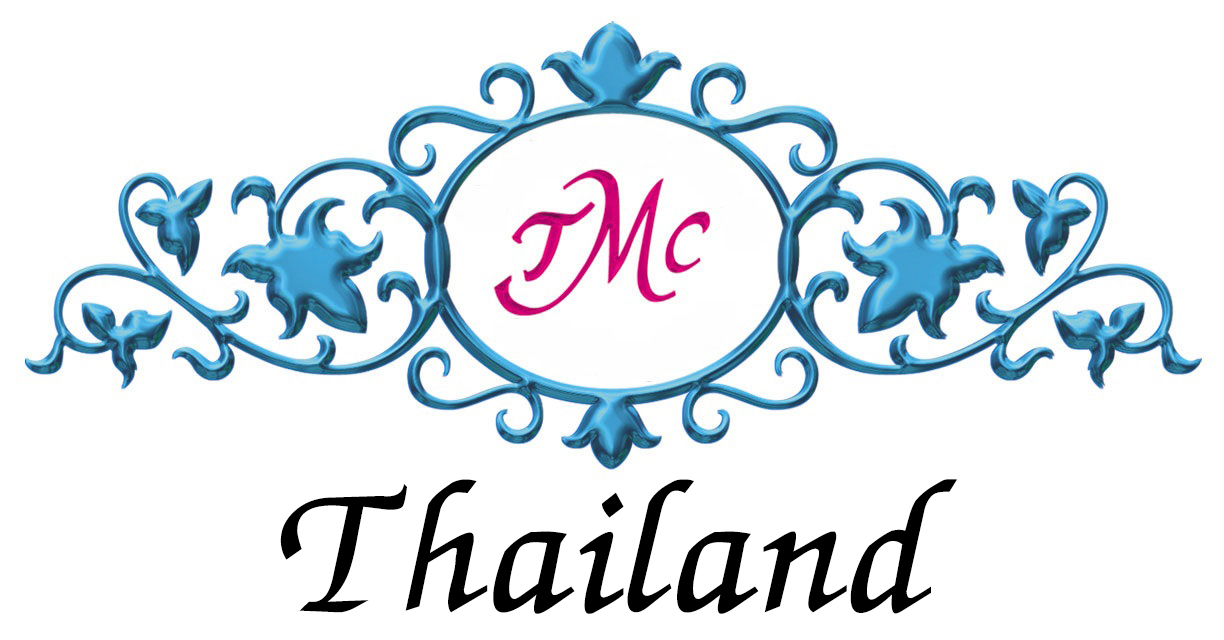 Herbal Pack Application 6 hourPractical Check ListName of Student:  _____________________________Date:  _________________Teacher’s Comments _______________________________________________________________________________________________________________________________________________________________________________________________________________Grading System:	A  90 - 100% 	excellent			B  80 - 89%		good  			C  70 - 79%		satisfactory			D  60 - 69 %		needs improvement Grade: __________________________Teacher _________________________LESSONScoreRemarks1. Making a herbal ball (20 points)2. Herb Property Clarification (20 points)3. Hand Position, Sitting Position, Herbal Ball Application Position (20 points)4. Pressure, Heat Control, Time Control, Contraindications (20 points)5. MIT case 1 hour (20 points)Total